Зеленый заяцЗадание 1.Начни читать текст. По сигналу учителя поставь палочку после того слова, до которого дочитал. Дочитай текст до конца.Задание 2. Подумай, что ты прочитал: рассказ или сказку?Подчеркни нужное слово              рассказ                                    сказкаЗадание 3. Соедини слова стрелками в такой последовательности, как они встречаются в тексте.лягушки                                лягушонок                            лужайка                                                     заяц серый     заяц зеленый                 Задание 4.  Внимательно прочитай текст и найди готовую загадку про одного из героев. _________________________________________________________________ Русский языкЗадание 5.Найди в тексте и спиши в таблицу выделенные жирным шрифтом слова.2) Раздели эти слова вертикальной чертой на слоги.3) Поставь ударение в этих словах.4) Определи и запиши цифрой  рядом  количество звуков и количество букв.5) Подчеркни в записанных словах буквы мягких согласных звуков.МатематикаЗадание 6.Сосчитай сколько лапок у трёх лягушат? Ответ: у лягушат			 Задание 7.Рядом с лужайкой растут 8 деревьев и 5 кустов.Чего меньше?												На сколько?												*Задание 8.Сколько зайчиков могло спрятаться в кустах, если видно 3 торчащих уха?Выбери верные варианты ответов: 	1    2    3     4    5    Задание 9.  Выпиши из текста в два столбика: Задание 10.К какой группе природы относятся выписанные тобой слова?Ненужное зачеркни.1219	Летом все было зеленое на лугу: зеленая трава, зеленая листва на кустах и деревьях. По зеленой траве прыгали зеленые лягушки и громко квакали.	Летом все было зеленое на лугу: зеленая трава, зеленая листва на кустах и деревьях. По зеленой траве прыгали зеленые лягушки и громко квакали. 32        Ну а потом на эту зеленую лужайку  прискакал заяц.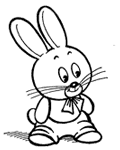 37Его увидел лягушонок и говорит:4752        «Квак-квак. Зимой ты белый, а летом серый. Летом надо быть зеленым. Ступай и перекрасься.» 59Пошел заяц и перекрасился.   Когда вернулся, на677477лужайке его никто не узнал. Только все сказали: «Посмотрите, какая смешная лягушка, у нее очень - очень длинные уши!»__________ звуков_________букв__________ звуков_________букв__________ звуков_________букв__________ звуков_________букврастенияживотныеЖивая природаНеживая природа